令和６年４月吉日香川県内各法人会会員企業の皆様　　　　　　　　　　　　　　　　　　　　　　　　　　　香川県総務部税務課長eLTAX（地方税ポータルシステム）による電子納税利用促進のためのアンケート調査について本県の税務行政につきまして、日頃から格別の御理解と御協力を賜り厚くお礼申し上げます。さて現在、法人県民税と法人事業税の法人二税については、eLTAX（地方税ポータルシステム）が令和元年10月から導入されており、電子申告・納税が可能となっています。県内における令和４年度の利用状況としましては、全申告件数37,175件のうち、eLTAXによる電子申告は29,852件で、電子申告率は80.3％となっており、令和３年度の76.9％から3.4ポイント増加し、はじめて80％の大台に乗りました。しかしながら、そのうち電子納税された件数は4,989件で、電子申告件数に占める割合はわずか16.7％となっており、電子申告に比べて、電子納税はほとんど行われていない状況となっています。このため、県ではeLTAX（地方税ポータルシステム）による法人二税の電子申告・電子納税の利用促進方法を検討中であり、この度、法人会会員企業の皆様にアンケート調査を実施することと致しました。つきましては、お忙しいところ恐れ入りますが、５月末日までに下記のQRコードからアンケートにお答えいただきますよう、ご協力をお願い致します。▼回答はこちらから▼https://apply.e-tumo.jp/pref-kagawa-u/offer/offerList_detail?tempSeq=5501※所要時間は５分程度です。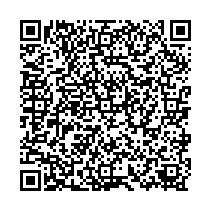 ※QRｺｰﾄﾞは㈱ﾃﾞﾝｿｰｳｪｰﾌﾞの登録商標です。